 АДМИНИСТРАЦИЯ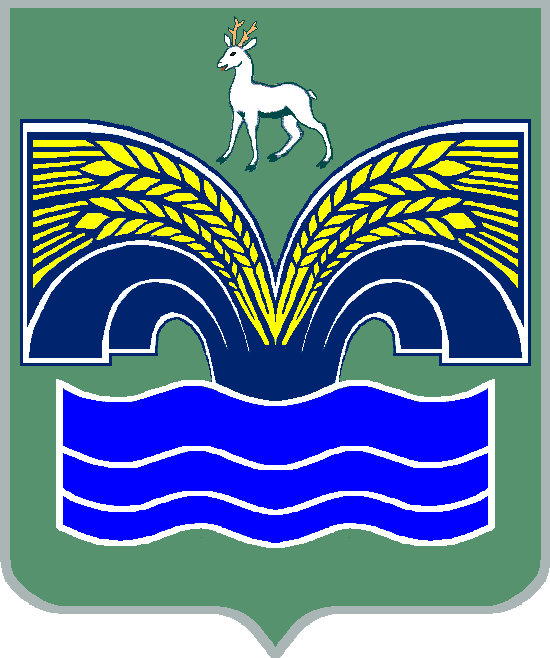 ГОРОДСКОГО ПОСЕЛЕНИЯ МИРНЫЙМУНИЦИПАЛЬНОГО РАЙОНА КРАСНОЯРСКИЙСАМАРСКОЙ ОБЛАСТИПОСТАНОВЛЕНИЕот  24 апреля 2017 года № 32	О внесении  изменений в  административный  регламент предоставления муниципальной услуги по исполнению муниципальной функции «Формирование, утверждение, исполнение местного бюджета Администрации городского поселения Мирный муниципального района Красноярский Самарской области»  от 25.02.2013 года № 15	Рассмотрев Протест Прокуратуры на отдельные положения постановления Администрации  городского  поселения Мирный муниципального района Красноярский Самарской области  от 25.02.2013    № 15   «Об утверждении административного   регламента  по исполнению муниципальной функции «Формирование, утверждение, исполнение местного бюджета Администрации городского поселения Мирный муниципального района Красноярский Самарской области»,  в соответствии с Федеральным законом от 06.10.2003 № 131-ФЗ «Об общих принципах  организации местного самоуправления в Российской Федерации», в целях соответствия регламента нормам действующего законодательства Администрация  городского поселения Мирный ПОСТАНОВЛЯЕТ:1.Внести  следующие изменения в постановление администрации городского  поселения Мирный  муниципального района Красноярский Самарской области  от 25.02.2013 № 15  «Об утверждении административного   регламента  по исполнению муниципальной функции «Формирование, утверждение, исполнение местного бюджета Администрации городского поселения Мирный муниципального района Красноярский Самарской области»:1) в абзаце шестом пункта 1.2 раздела  1  слова «от 26.03.2010 г. № 9»  заменить словами «от 13.07.2015 № 25»;2) пункт 1.3. раздела 2   Административного регламента, дополнить абзацем  следующего содержания:«Составление проекта бюджета - исключительная прерогатива администрации городского поселения Мирный.» 3) абзац четвертый  пункта 2 раздела 2  Административного регламента изложить в новой редакции:« Составление проекта  бюджета  основывается на:- положениях послания Президента Российской Федерации Федеральному Собранию Российской Федерации, определяющих бюджетную политику (требования к бюджетной политике) в Российской Федерации;- основных направлениях бюджетной, налоговой и таможенно-тарифной политики Российской Федерации (основных направлениях бюджетной и налоговой политики субъектов Российской Федерации, основных направлениях бюджетной и налоговой политики муниципальных образований);- прогнозе социально-экономического развития;- бюджетном прогнозе (проекте бюджетного прогноза, проекте изменений бюджетного прогноза) на долгосрочный период;- государственных (муниципальных) программах (проектах государственных (муниципальных) программ, проектах изменений указанных программ).»4) абзац шестой  пункта 2 раздела 2  Административного регламента изложить в новой редакции:«Для проведения экспертизы проекта местного бюджета Глава  поселения направляет    в  контрольно-счетный  орган муниципального образования который осуществляет бюджетные полномочия по:аудиту эффективности, направленному на определение экономности и результативности использования бюджетных средств;экспертизе проектов решений о бюджетах,  в том числе обоснованности показателей (параметров и характеристик) бюджетов;экспертизе государственных (муниципальных) программ;анализу и мониторингу бюджетного процесса, в том числе подготовке предложений по устранению выявленных отклонений в бюджетном процессе и совершенствованию бюджетного законодательства Российской Федерации;подготовке предложений по совершенствованию осуществления главными администраторами бюджетных средств внутреннего финансового контроля и внутреннего финансового аудита.»5) абзац второй  пункта 3 раздела 2  Административного регламента изложить в новой редакции:«Одновременно с проектом решения о бюджете в представительный орган представляются:основные направления бюджетной и налоговой политики муниципального  образования;предварительные итоги социально-экономического развития соответствующей территории за истекший период текущего финансового года и ожидаемые итоги социально-экономического развития соответствующей территории за текущий финансовый год;прогноз социально-экономического развития соответствующей территории;прогноз основных характеристик (общий объем доходов, общий объем расходов, дефицита (профицита) бюджета) консолидированного бюджета соответствующей территории на очередной финансовый год и плановый период либо утвержденный среднесрочный финансовый план;пояснительная записка к проекту бюджета;методики (проекты методик) и расчеты распределения межбюджетных трансфертов;верхний предел муниципального внутреннего долга на 1 января года, следующего за очередным финансовым годом (очередным финансовым годом и каждым годом планового периода), оценка ожидаемого исполнения бюджета на текущий финансовый год;проекты законов о бюджетах государственных внебюджетных фондов;предложенные представительными органами, органами судебной системы, органами внешнего муниципального финансового контроля проекты бюджетных смет указанных органов, представляемые в случае возникновения разногласий с финансовым органом в отношении указанных бюджетных смет;иные документы и материалы.»6) абзац второй  пункта 6 раздела 2  Административного регламента изложить в новой редакции:«Внешняя проверка годового отчета об исполнении местного бюджета осуществляется контрольно-счетным органом муниципального образования в порядке, установленном муниципальным правовым актом представительного органа муниципального образования, с соблюдением требований настоящего Кодекса и с учетом особенностей, установленных федеральными законами.»7) абзац третий   пункта 6 раздела 2  Административного регламента изложить в новой редакции:«По обращению представительного органа городского поселения  внешняя проверка годового отчета об исполнении бюджета городского поселения  может осуществляться контрольно-счетным органом муниципального района или контрольно-счетным органом субъекта Российской Федерации».8) абзац пятый   пункта 6 раздела 2  Административного регламента изложить в новой редакции:«Орган внешнего муниципального финансового контроля готовит заключение на отчет об исполнении бюджета с учетом данных внешней проверки годовой бюджетной отчетности главных администраторов бюджетных средств.Заключение на годовой отчет об исполнении бюджета представляется органом внешнего муниципального финансового контроля в представительный орган с одновременным направлением соответственно в местную администрацию».2. Опубликовать постановление  в газете «Красноярский вестник» и разместить на официальном сайте администрации муниципального района Красноярский в сети Интернет, в разделе /поселения/.Глава  городского поселения Мирный муниципального района Красноярский  Самарской области                                                                 С.Е. Сидоров                                                               